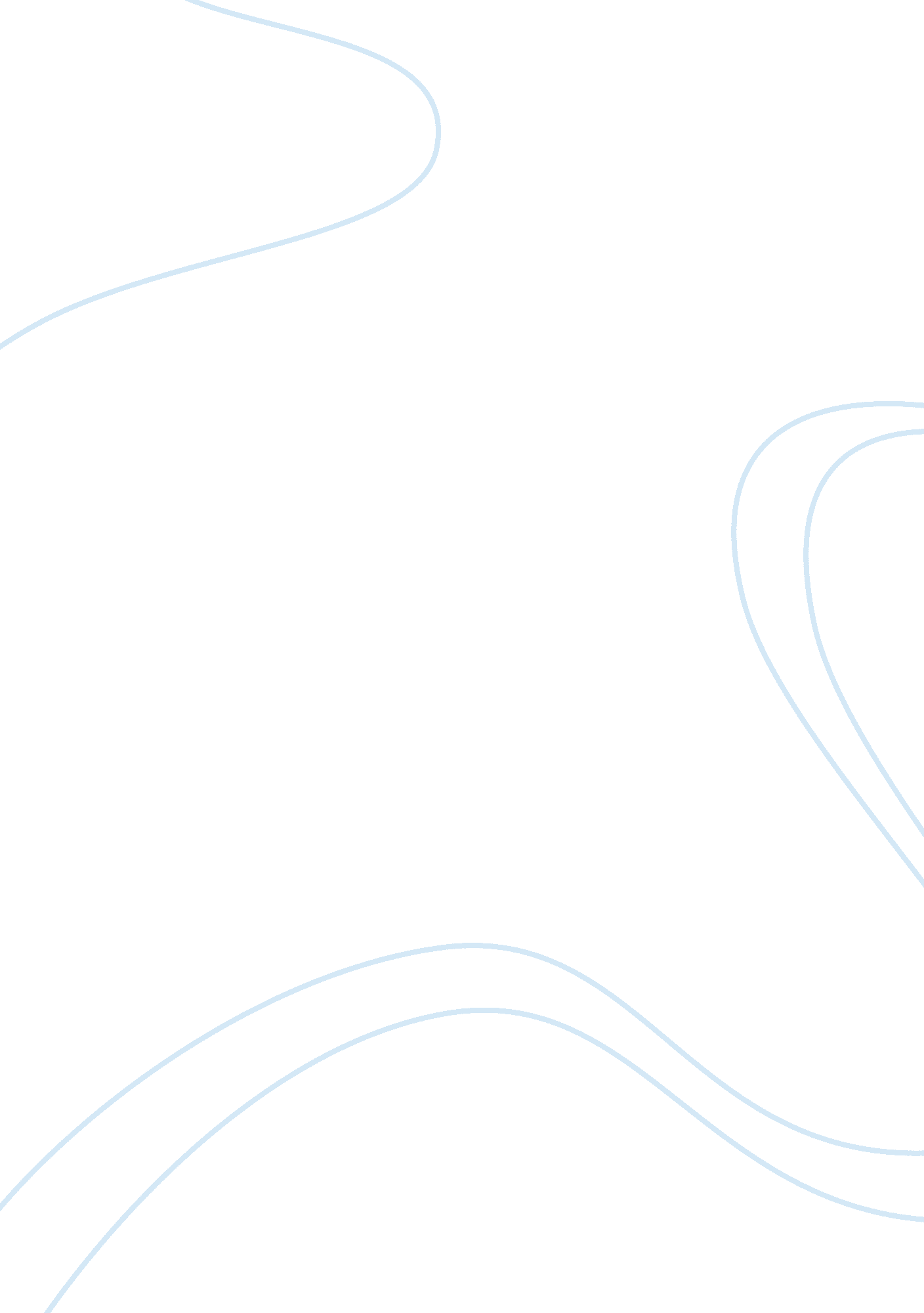 Ethical decision making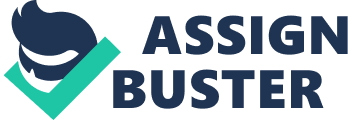 Ethical motives One definition–Ethics is the codification of moral rules and values that governs the behaviours of a individual or group with regard to what is right or incorrect. Ethical Decision Making The Gut Test–Most of the clip you’ll know if something is right or incorrect. If it feels fishy. it likely is. Common Ethical Principles Utilitarianism–An ethical pick is one that leads to the” greatest good for the greatest figure of people. ” Decision takes into consideration of costs and benefits to “ society. ” non merely for the determination shaper or those close to him. Justice–An ethical pick is one that distributes benefits and burdens equitably. Under this rule. both procedures and results can be evaluated. Procedural Justice: equity in the procedure of deciding/doing/distributing… Distributive/Outcome Justice: equality of outcome/result. Disclosure–A determination is ethical if the populace would believe it is right. “ How would I experience if my behaviour was revealed on… ( e. g. . The WSJ. every night intelligence ) or to… ( e. g. . my parents. my curate. my kids ) ? CoCo Framework Control–control comprises those elements in an organisation that support people in the accomplishment of the organization’s aims. The elements in an organisation includes its resources. systems. procedures. civilization. construction. and undertakings. Organization–People working in chase of aims. An organisation can be a legal entity. a system or procedure that produces the end products to run into a peculiar aim. The smallest unit of an organisation is the single individual. A individual performs a undertaking. guided by an apprehension of its intent ( the aim to be achieved ) and supported by capableness ( information. accomplishments. resources. and supplies ) . The individual will necessitate a sense of committedness to execute the undertaking good over clip. The individual will supervise his or her public presentation and the external environment to larn about how to execute the undertaking better and about alterations to be made. The same is true of any squad or work group. In any organisation of people. the kernel is purpose. capableness. committedness. monitoring. and larning. General Categories of Objectives Effectiveness and efficiency of operations–Related to organization’s ends. such as client service. efficient usage of resources. profitableness and run intoing societal duties. This includes safeguarding of the organization’s resources from inappropriate usage or loss and guaranting that liabilities are identified and managed. Reliability of internal and external reporting–Maintenance of proper accounting records. the dependability of information used within the organisation. and of information published for 3rd parties. This includes the protection of records against two chief types of fraud: the privacy of larceny and the deformation of consequences. Conformity with applicable Torahs and ordinances and internal policies–Includes aims related to guaranting that the organization’s personal businesss are conducted in conformity with legal and regulative duties and internal policies. Control is effectual to the extent that it provides sensible confidence that the organisation will accomplish its aims faithfully. Control includes the designation and extenuation of hazards. Two more cardinal hazards to the viability and success of the organisation: Failure to keep the organization’s capableness to place and work chances ; Failure to keep the organization’s resiliency. Resilience refers to the organization’s capableness to react and accommodate to unexpected hazards and chances. and to do determinations on the footing of revealing indicants in the absence of unequivocal information. Important Concepts in Understanding of Control ( a ) Control is affected by people throughout the organisation. Board of managers. direction. and all other staff. B ) Peoples are accountable for accomplishing aims every bit good as effectivity of control that supports the accomplishment of aims. ( degree Celsius ) Organizations are invariably interacting and accommodating. Organizations are invariably accommodating in response to alterations in the external environment and alterations in the internal environment. For control to be effectual. the control elements must suit with the organization’s aim. alteration and adapt. When alterations are contemplated to any facet of the organisation. the control effects should be considered. ( 500 ) Control can be expected to supply merely sensible confidence. non absolute confidence. Two grounds absolute control is non possible. even with due diligence exercised: First is restrictions of human capablenesss. Faulty opinion. human mistake. Second is cost/benefit considerations. ( vitamin E ) Effective control demands a balance be maintained: I. Between liberty and integrating. The balance between centralisation of decentalisation. enforcing constrains to accomplish consistence and allowing freedom to move. two. Between the position quo and accommodating to alter. The balance between demanding greater consistence to derive efficiency and allowing greater flexibleness to react to alter. The four pillars of CoCo model Purpose Establishment and communicating of aims ; Identification and appraisal of important hazards ; Establishment of policies that support the organisation in accomplishing its aims and pull offing its hazards ; the policies must be communicated and practiced. so that people know what is expected of them and their range of freedom to move ; The organization’s programs to accomplish its aims should be communicated and established ; Aims and related programs should include mensurable public presentation marks and indexs. Committedness Shared ethical values should be established. communicated. and practiced throughout the organisation ; Human resource policies should be consistent with the organization’s ethical values and with the accomplishment of its aims ; Clear definition of authorization. duty. and answerability ; they should be consistent with an organization’s aims so that determinations and actions are taken by the appropriate people ; An ambiance of common trust should be fostered to back up the flow of information between people and their effectual public presentation towards accomplishing this organization’s aim. Capability Peoples should hold the necessary cognition. accomplishments and tools to back up the accomplishment of the organization’s aims ; Communication procedure should back up the organization’s values and its accomplishment of aims ; Timely communicating of sufficient and relevant information to enable people to execute their assigned duties ; The determinations and actions of different pars of the organisation should be coordinated ; Sing the organization’s aims and hazards. control activities should be designed as an built-in portion of the organisation. Monitoring and Learning External and internal environments should be monitored to obtain information that may signal a demand to re-evaluate the organization’s aims or control ; Performance should be evaluated against the marks and indexs identified in the organization’s aims and programs ; The premises behind an organization’s aims should be sporadically challenged ; Information needs and information systems should be reassessed as aims change or as coverage lacks are dentified ; Follow-up processs should be established to guarantee appropriate alteration or action occurs ; Management should sporadically measure the effectivity of control in its organisation and pass on the consequences to those to whom it ( direction ) is responsible. Ouchi Framework Control is interpreted by some important individuals as the amount of interpersonal influence dealingss in an organisation. It is tantamount to power. Ouchi about control: The job of organisation is the job of obtaining cooperation among a aggregation of persons or units who portion merely partly congruous aims. Market Control In a market. monetary values convey all of the information necessary for efficient decision-making. Markets deal with the control job through their ability to exactly step and wages single parts. The house can merely honor each employee in direct proportion to his part. The market mechanism permits persons to prosecute non-organizational end. but at a personal loss of wages. The market mechanism can be really effectual merely if rigorous conditions apply. Contributions must be mensurable. and a norm of reciprocality assures that. if one party in a dealing attempts to rip off another. the deceiver. if discovered. will be punished by all members of the societal system. non merely by the victim. The badness of the penalty will typically far exceed the offense. therefore efficaciously discouraging possible hereafter chances. If an agent of an organisation darnels to give higher wages. one time discovered. it is the organisation that will endure the penalty. Bureaucratic Control Involves close personal surveillance and way of subsidiaries by supervisors. Strict regulations and expressed work modus operandis apply. Employees are evaluated based on conformity to regulations. Bureaucracies rely on a mixture of close rating with a socialised credence of common aims. Supervisors have the right to direct the attempt of subsidiaries on an ad hoc footing. Ad hoc–formed. arranged. or done for a peculiar intent merely. Rule contains less information than a monetary value. It is an arbitrary criterion against which a comparing is yet to be made. Conformity: In exchange for wage. an employee gives up liberty in certain countries to his organisational higher-ups. therefore allowing them to direct his work activities and to supervise his public presentation. legitimate right to command” Bureaucratic mechanism is non every bit efficient as market mechanism in footings of administrative overhead ingestion. It besides relies to a great extent on monitoring. which can pique people’s sense of liberty. which will hold a negative consequence on their motive. Cultural/Clan Control Attains cooperation by choosing and socialising persons so that their single aims well overlap with the organization’s aims. Works best in an environment where undertaking public presentation is inherently equivocal. and teamwork is common. so that precise rating of single part is impossible. The kin mechanism involves internalisation of aims through activities such as ceremonials. narratives and rites. and socialisation procedure. It requires societal understanding on values and alleviations. This mechanism reply upon a comparatively complete socialisation procedure which efficaciously eliminates end incongruence between persons. The kin lacks expressed monetary value mechanism of the market and the explicit regulations in bureaucratism. it relies for its control upon a deep degree of common understanding of what constitutes hapless behaviour. and requires a high degree of committedness on the portion of each person to those socially prescribed behaviours. The kin mechanism can non get by with diverseness and high employee turnover. Such disadvantages make it impracticable as a cardinal control mechanism in modern organisations. but it can be efficient if the societal demands can be met. Social and Informational Prerequisites of Control CoSo Framework Internal Control–Internal control is a procedure. effected by an entity’s board of managers. direction and other forces. designed to supply sensible confidence sing the accomplishment of aims in the undermentioned classs: Effectiveness and efficiency of operations. Dependability of fiscal coverage. Conformity with applicable Torahs and ordinances. Internal control is a procedure and is effected by people at every degree of the organisation. It can be expected to supply merely sensible confidence. It is geared to the accomplishment of aims in one or more separate but overlapping countries. Aims falls into three classs: Operations–relating to efficient and effectual usage of the entity’s resources. ( EPS or cash-flow marks. procedure efficiency… ) Financial reporting–relating to readying of dependable published fiscal statements. Compliance–relating to the entity’s conformity to applicable Torahs and ordinances. Components Control Environment The ambiance in which people conduct their activities and carry out their control duties. Related to the entity’s people–their unity. ethical values. committedness to competency. and the environment in which they operate. The environment includes facets such as board of managers. audit commission. management’s doctrine and operating manner. organisational construction. assignment of authorization and duty. human resources policies and patterns. An effectual control environment is a environment where competent people understand their duties. the bounds of their authorization. and are knowledgable. mindful. and committed to making what is right and making it the right manner. They are committed to following an organization’s policies and processs and its ethical and behavioural criterions. The control environment encompasses proficient competency and ethical committedness. ” Evaluation Criterions Integrity and ethical values–Existence and execution of codifications of behavior and other policies egarding acceptable concern patterns. struggle of involvement. and expected criterions of ethical or moral behaviour. Dealingss with employees. providers. clients. investors. creditors. rivals. and hearers. etc. Pressure to run into unrealistic marks. Committedness to competency–Formal or informal occupation descriptions. cognition and accomplishments to adequately execute occupations. Board of managers or audit committee–Independence from direction ; frequence and seasonableness of meetings with direction. sufficient and timely communicating between direction sing important organisational activities and fiscal performance/position. Management’s doctrine and runing style–Whether direction is risk inauspicious. hazard impersonal. or hazard seeking. Frequency or interaction between senior direction and operating direction. Attitudes towards fiscal coverage. Organizational structure–Appropriateness of the entity’s organisational construction. and its ability to supply the necessary information flow the manage its aims. Adequacy of definition of cardinal manager’s duties. and their apprehension of these duties. Assignment of authorization and responsibility–Assignment of duty and deputation of authorization to cover with organisational ends and aims. runing maps and regulative demands. including duty for information systems and authorization to implement alterations. Human resource policies and practices–Deals with policies and processs for engaging. preparation. promoting. and counterbalancing employees. direction of employee keeping and turnovers. Risk Assessment A stipulation to put on the line appraisal is constitution of aims. Risk appraisal is the designation and analysis of relevant hazards to accomplishment of aims. There are three classs of aims: Operationss objectives–relate to accomplishment of an entity’s basic mission. the fundament ground for its being. Financial describing objectives–address the readying of dependable fiscal statements. Conformity Objectives–entities must carry on their activities in conformity with applicable Torahs and ordinances. Fiscal Reporting Objectives Existence or Occurrence–Assets. liabilities. and equity exist at a specific day of the month. and recorded minutess really occurred. Completeness–All minutess. events. and fortunes in a specific period that should hold been recorded have been so recorded. Rights and Obligation–Assets ( rights ) and liabilities ( duties ) are recorded. Evaluation and Allocation–Assets. liabilities. gross. and expense constituents are recorded at appropriate sums in conformance with relevant accounting rules. Minutess are mathematically right and suitably summarized. and recorded in the entity’s books and records. Presentation and Disclosure–Items in the fiscal statements are decently described and right classified. Overlap of Objectives An aim in one class may overlap or back up an aim in another. Example: “ Close quarterly within 10 working daies. ” Primarily an operation aim. but can besides be a fiscal coverage and conformity aim. as the house is required to register fiscal statements seasonably in conformity with SEC ordinances. Evaluation of Aims: Entity degree: The entity-wide aims provide sufficiently wide statements and counsel on what the entity desires to accomplish. yet which are specific plenty to associate straight to this entity. These aims need to be communicated to employees and the board of managers. Business programs and Budges need to be consistent with the entity-wide aims and current conditions. Activity degree: Strong linkage of activity-level aims with entity-wide aims and strategic programs. Important aims ( the critical success factors ) need to be identified. technetium. Once ends and aims are determined. place hazards that threaten ends. Stated and implied hazards External and internal factors Entity to activity degree Risks at the entity degree include those associated with external and internal factors. External factors are really much like the economic factors that affect demand for a merchandise. such as: Technological development Changing client demands or outlooks. which can impact merchandise development. production procedure. client service. pricing and guarantees. Competition New Torahs and ordinances Natural catastrophes Economic alterations Other extraordinary events Internal factors involve the internal conditions of the entity. such as: Break in information systems Quality/competency of forces hired Change in direction duties Nature of the entity’s activities Ineffective board or scrutinize commission Activity degree involve the possible hazards hidden in the normal class of concern. Example: aim is to keep equal natural stuff stock list. The hazards to non accomplishing the activity nonsubjective might include goods non run intoing specifications. or non being delivered in needful measures. on clip. or at acceptable monetary values. Analyzing risks–risk function. Likelihood ( frequence ) and magnitude. Pull offing Change: changed operating environment ( regulative or economic ) . new cardinal forces. rapid growing ( bing systems may be strained to the point where controls interrupt down ) . new engineering. new lines. merchandises. activities… Evaluation of Risks The house needs to hold equal mechanism to place hazards originating from both external and internal factors. These hazards need to be exhaustively assessed in footings of estimated significance based on the likeliness of happening and magnitude of impact on end accomplishment. Then. needed actions must be determined. Significant hazards for each important activity-level aim besides need to be identified. 